 TENTO  PROJEKT„Pořízení vybavení do prodejny v obci Žabovřesky č.p. 69“JE SPOLUFINANCOVÁN  JIHOČESKÝM  KRAJEMDruh podpory:  „ Podpor venkovských prodejen v Jihočeském kraji, 1.výzva pro rok 2020 „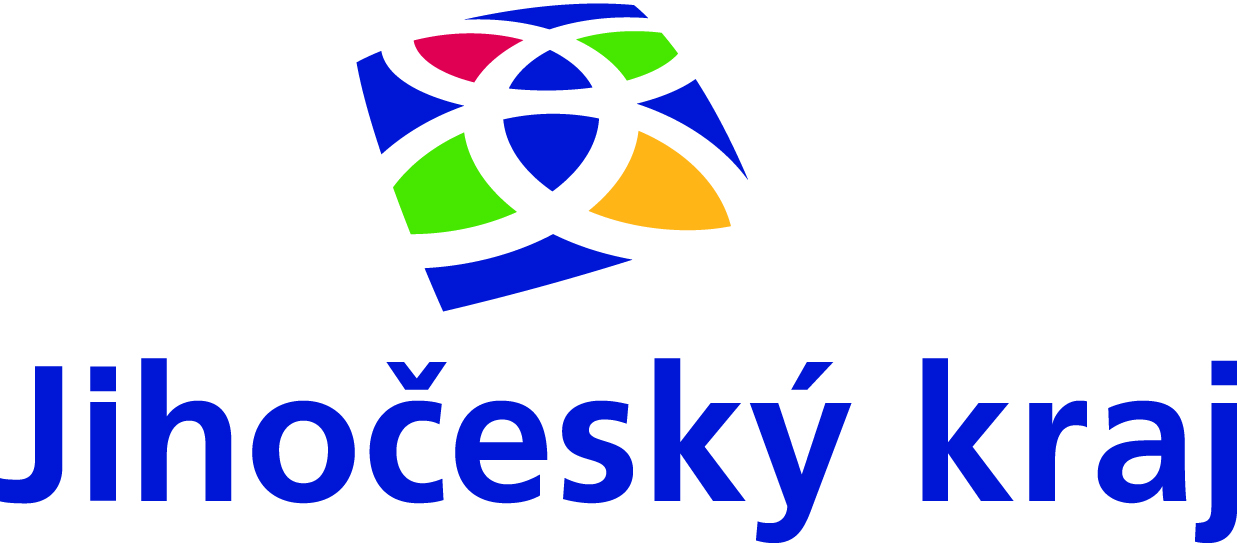 Akce zahrnovala výměnu nevyhovující chladícího vybavení v prodejně se smíšeným zbožím. Projekt řešil nákup nového vybavení, zejména chladícího pultu, lednice a mrazícího pultu. Celková cena opravy činila 165 978,-- Kč (vč. DPH), Jihočeský kraj přispěl na realizaci této akce výší  115 000,-- Kč.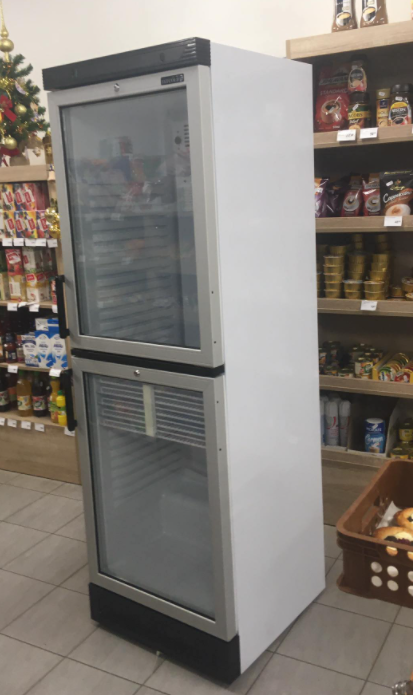 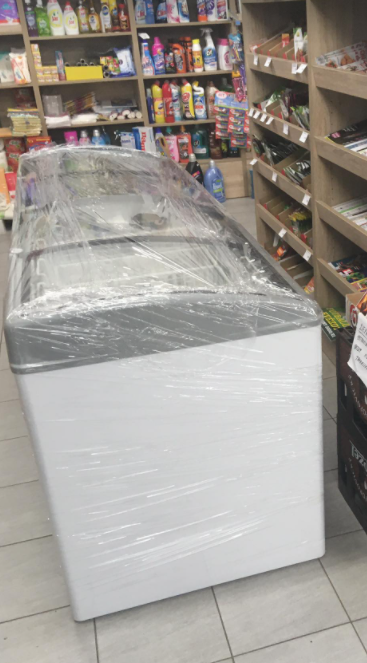 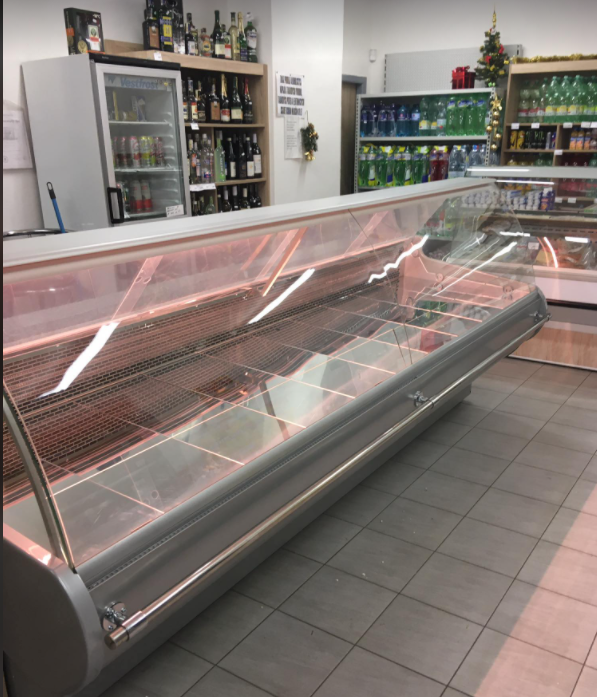 